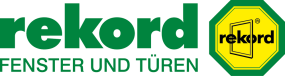 Überschrift:
Haustüren mit PersönlichkeitUnterüberschrift:
Die Kombination von Farbe, Form und Material prägt das exklusive DesignAnlauf:Artikeltext:
Egal ob man durch die Straßen einer europäischen Metropole oder durch ein deutsches Neubaugebiet spaziert - besonders gestaltete und gepflegte Haustüren fallen sofort ins Auge. Ein schöner Eingangsbereich vermittelt wie eine kunstvolle Visitenkarte den Stil und Geschmack einer Persönlichkeit. Ob Appartement, Stadtvilla oder Landhaus betritt man über die Haustürschwelle die eigene Welt des Bauherrn.Der Fachhandel stellt sich mit einem breiten Angebot auf die zunehmend anspruchsvolleren und individuellen Wünsche ein. Mit langjähriger Erfahrung verbindet die Firma rekord fenster+türen detailbewusste Handwerkskunst mit moderner Technik und qualitativ hochwertiger Verarbeitung. Egal ob man die Wärme von Holz liebt oder eher die edle Atmosphäre von Edelstahl schätzt: Eine Vielfalt von Modellen und 40.000 Variationsmöglichkeiten geben nahezu unbegrenzte Gestaltungsfreiheit. Die Synthese aus Farbe, Form und Material fügt sich zu immer neuem Design und macht jedes Modell zur Augenweide. Schöne Details wie auf Holz aufgesetzte Blenden oder Rahmen aus Edelstahl sind visuelle Leckerbissen. Eine eher sachliche Optik wird durch die geradlinige Formensprache erreicht, in die auch der Türgriff oder die Leistenrahmen aus Edelstahl einbezogen sind. Ganz im Trend liegt die Kombination klassischer Elemente mit der Großzügigkeit belebender Design- und Ornamentgläser sowie aufgesetzter Formteile. Unverwechselbaren Charakter verleihen hier die Ziernuten. Sie setzen Akzente, die gestalterisch im Glas fortgeführt werden und sich zu einer ansprechenden Gesamtkomposition fügen.Wer darüber hinaus spezielle Vorstellungen von seiner neuen Holz-Haustür hat, dem kann nach der eigenen Zeichnung das Wunschmodell nachgebaut werden. Fachkundige Beratung auch zum Thema Sicherheit und Wärmeschutz erhalten Sie bei dem rekord-Fachhändler ganz in Ihrer Nähe. Informationen und Broschüren können unter www.rekord.de angefordert werden.Anschrift:
rekord Ausstellung GmbH
Itzehoer Straße 10
25578 Dägeling
Tel.: 0 48 21 / 84 03 00
E-Mail: daegeling@rekord.de
daegeling.rekord.deÖffnungszeiten:
Mo. – Fr. 08.00 – 17.00 Uhr
Sa. 10.00 – 13.00 Uhr